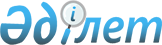 Об организации и обеспечении приписки граждан мужского пола 1993 года рождения к призывному участку Аулиекольского районаРешение акима Аулиекольского района Костанайской области от 12 января 2010 года № 1. Зарегистрировано Управлением юстиции Аулиекольского района Костанайской области 8 февраля 2010 года № 9-7-111

      В соответствии с подпунктом 13) пункта 1 статьи 33 Закона Республики Казахстан от 23 января 2001 года "О местном государственном управлении и самоуправлении в Республике Казахстан" и статьей 17 Закона Республики Казахстан от 8 июля 2005 года "О воинской обязанности и воинской службе" аким Аулиекольского района РЕШИЛ:



      1. Организовать и обеспечить проведение приписки граждан мужского пола, которым в год приписки исполняется семнадцать лет, к призывному участку Аулиекольского района в период с января по март 2010 года.



      2. Государственному учреждению "Отдел внутренних дел Аулиекольского района Департамента внутренних дел Костанайской области Министерства внутренних дел Республики Казахстан" (по согласованию) в период приписки граждан к призывному участку, рекомендуем:

      1) производить розыск и задержание лиц, уклоняющихся от приписки;

      2) для поддержания общественного порядка на призывном участке выделить одного сотрудника полиции.



      3. Акимам сел, поселка и сельских округов обеспечить своевременное прибытие граждан в отдел по делам обороны для прохождения приписки к призывному участку и помощь в принятии допризывников на воинский учет.



      4. Государственному учреждению "Отдел финансов Аулиекольского района" выделить необходимое количество денежных средств, утвержденных бюджетом района, для организации и обеспечения приписки граждан 1993 года рождения.



      5. Контроль за выполнением настоящего решения возложить на заместителя акима района.



      6. Решение вводится в действие по истечении десяти календарных дней после дня его первого официального опубликования.                                                 Б. Гаязов      СОГЛАСОВАНО:      Начальник государственного

      учреждения "Отдел внутренних

      дел Аулиекольского района

      Департамента внутренних

      дел Костанайской области

      Министерства внутренних

      дел Республики Казахстан"

      Жагыпаров Арыстан Жумашевич

      12 января 2010 год      Начальник государственного

      учреждения "Отдел по делам

      обороны Аулиекольского района

      Костанайской области"

      Тугельбаев Марат Тенизбаевич

      12 января 2010 год
					© 2012. РГП на ПХВ «Институт законодательства и правовой информации Республики Казахстан» Министерства юстиции Республики Казахстан
				